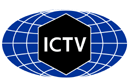 Part 1: TITLE, AUTHORS, APPROVALS, etcAuthor(s) and email address(es)Author(s) institutional address(es) (optional)Corresponding authorList the ICTV Study Group(s) that have seen this proposalICTV Study Group comments and response of proposerICTV Study Group votes on proposalAuthority to use the name of a living personSubmission datesICTV-EC comments and response of the proposerPart 3: TAXONOMIC PROPOSALName of accompanying Excel moduleAbstractText of proposalSupporting evidenceN/AReferencesCode assigned:2022.014PShort title: Assign the genus Luteovirus to the subfamily Regressovirinae in the family Tombusviridae (Tolivirales)Short title: Assign the genus Luteovirus to the subfamily Regressovirinae in the family Tombusviridae (Tolivirales)Short title: Assign the genus Luteovirus to the subfamily Regressovirinae in the family Tombusviridae (Tolivirales)Scheets K, Miller WAkay.scheets@okstate.edu; wamiller@iastate.eduOklahoma State University (KS)Iowa State University (WAM)Kay ScheetsTombusviridae Study GroupN/AStudy GroupNumber of membersNumber of membersNumber of membersStudy GroupVotes supportVotes againstNo vote60Is any taxon name used here derived from that of a living person (Y/N)NTaxon namePerson from whom the name is derivedPermission attached (Y/N)Date first submitted to SC ChairMay 27, 2022Date of this revision (if different to above)May 31, 20222022.014P.N.v1.Luteovirus_move.xlsxThe assignment of genus Luteovirus to the subfamily Regressovirinae in the family Tombusviridae was proposed (2020.026P.R Abolish Luteoviridae) but not finalized.Here we rectify the omission of the subfamily in the Luteovirus taxonomy.